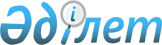 Экономиканың мемлекеттiк емес секторының сыртқы қарыз алуын ретке келтiру бойынша ұсыныстар әзiрлеу жөніндегі ведомствоаралық жұмыс тобын құру туралыҚазақстан Республикасы Премьер-Министрінің өкімі. 2003 жылғы 20 ақпандағы N 26-ө      Экономиканың мемлекеттік емес секторының сыртқы қарыз алуын ретке келтiру және салық заңнамасына жеткiлiктi капиталдандыру ережесiн енгiзу жөнiнде ұсыныстар әзiрлеу мақсатында: 

      1. Мынадай құрамда ведомствоаралық жұмыс тобы құрылсын: Рахметов                    - Қазақстан Республикасының Қаржы 

Нұрлан Құсайынұлы             вице-министрi, жетекшi Yсенова                     - Қазақстан Республикасының Қаржы 

Нұрила Дүйсенбiқызы           министрлiгi Салық комитетi 

                              төрағасының орынбасары, жетекшiнiң 

                              орынбасары Қазиев                      - Қазақстан Республикасының Қаржы 

Дастан Серiкұлы               министрлiгi Салық комитетiнiң бөлiм 

                              бастығы, хатшы Capбacoв                    - Қазақстан Республикасының Қаржы 

Самат Мұратұлы                министрлiгi Салық комитетi 

                              халықаралық салық салу басқармасының 

                              бастығы Кнюх                        - Қазақстан Республикасының 

Вера Андриановна              Экономика және бюджеттiк жоспарлау 

                              министрлiгi Салық саясаты мен 

                              болжамдар департаментiнiң директоры Тәшенов                     - Қазақстан Республикасының 

Бақытбек Хәкiмұлы             Экономика және бюджеттiк жоспарлау 

                              министрлiгі Мемлекеттiк қарыз алу 

                              және кредит беру департаментiнiң 

                              мемлекеттiк қарыз алу және кредит 

                              берудi талдау басқармасы бастығының 

                              орынбасары Шалғымбаева                 - Қазақстан Республикасының Ұлттық 

Нұртай Тұяққызы               Банкi Бухгалтерлiк есеп 

                              департаментiнiң директоры (келiсiм 

                              бойынша) Үсенбекова                  - Қазақстан Республикасының Ұлттық 

Ләззат Ермекбайқызы           Банкi Қаржылық қадағалау 

                              департаментiнiң қадағалау әдiснамасы 

                              басқармасы бастығының орынбасары 

                              (келісiм бойынша) Қаржаубеков                 - Қазақстан Республикасының Ұлттық 

Амангелдi Жұмабекұлы          Банкi Бухгалтерлiк есеп 

                              департаментiнiң екiншi деңгейдегi 

                              банктер мен сақтандыру ұйымдарындағы 

                              бухгалтерлiк есеп әдiснамасы 

                              басқармасының бас маманы-экономист 

                              (келiсiм бойынша) Үмбетәлиев                  - Қазақстан Республикасының Ұлттық 

Мәди Тоқтарұлы                Банкi Төлем теңгерiмi мен 

                              валюталық реттеу департаментiнiң 

                              капитал қозғалысы басқармасының 

                              бас маманы-экономист (келiсiм 

                              бойынша) Сабыржанов                  - Қазақстан Республикасының Қаржы 

Жанұзақ Төлегенұлы            полициясы агенттігі Қаржылық 

                              қылмыстарды анықтау жөнiндегi 

                              департаментiнiң қаржылық 

                              қылмыстарды анықтау жөнiндегi 

                              басқармасының бөлiм бастығы 

      2. Ведомствоаралық жұмыс тобы 2003 жылғы 1 наурызға дейiн Қазақстан Республикасы Үкiметiнiң қарауына экономиканың мемлекеттiк емес секторының сыртқы қарыз алуын ретке келтiру және салық заңнамасына жеткiлiктi капиталдандыру ережесiн енгiзу жөнiнде ұсыныстар енгiзсiн. 

      3. Осы өкiмнiң орындалуын бақылау Қазақстан Республикасы Премьер-Министрiнiң бiрiншi орынбасары A.С. Павловқа жүктелсiн.       Премьер-Министр 
					© 2012. Қазақстан Республикасы Әділет министрлігінің «Қазақстан Республикасының Заңнама және құқықтық ақпарат институты» ШЖҚ РМК
				